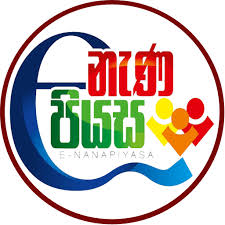 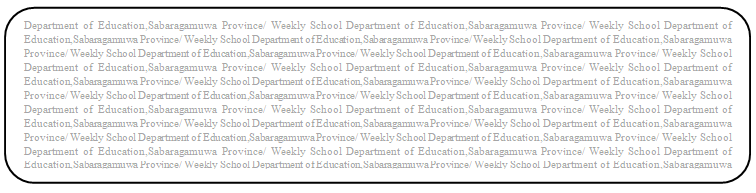 4.1-නිපුණතාව:දේශීය නාට්‍ය කලාවේ ඉතිහාසය හා සබැඳි නාට්‍යමය අංකුර මය අවස්ථා අධ්‍යනය කර එහි ඇති නාට්‍යමය ලක්ෂණ හඳුනා ගනී ක්‍රියාකාරකම :ශාන්තිකර්ම නරඹමු නාට්‍යමය ලක්ෂණ සොයමු 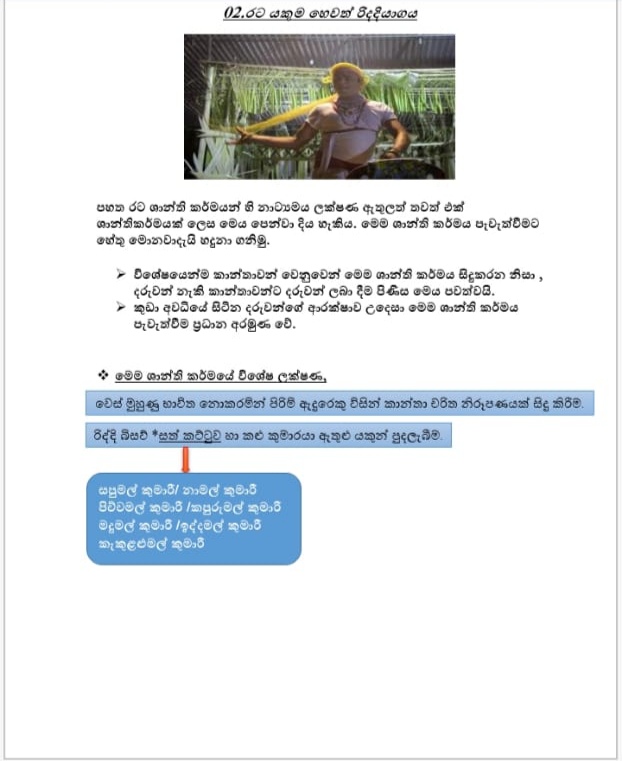 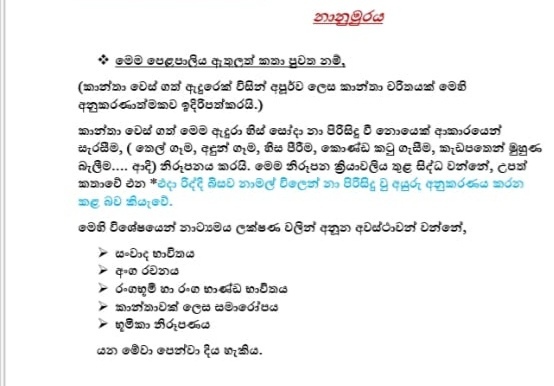 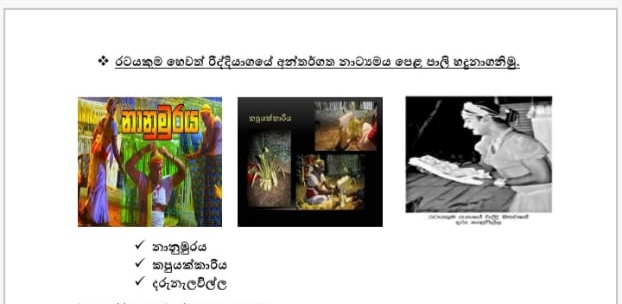 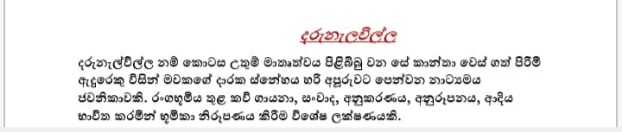 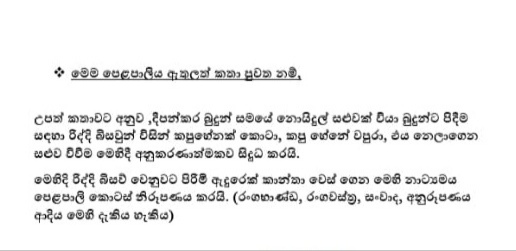 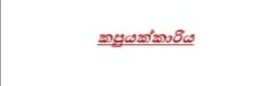 ක්‍රියාකාරකම් 1.රට යකුම හෙවත් රිද්දි යාගයේ උපත් කතාව ලියන්න ක්‍රියාකාරකම 2:රටයකුම හෙවත් රිද්දියාගය හි නාට්‍යමය පෙළපාලි නම් කර ඒවා විස්තර කරන්නක්‍රියාකාරකම් 3 :මෙම ශාන්ති කර්මයෙහි එන නාට්‍යමය පෙළපාලි වල අන්තර්ගත නාට්‍යමය ලක්ෂණ විස්තර කරන්න 